On Innovation: Motivation for you to attend AIAA Houston Section January 29, 2016 Innovation Workshop Kumar Krishen, Ph. D., Fellow, SDPS, Fellow, IETE            Honorary Distinguished Professor,        Amity University Gurgaon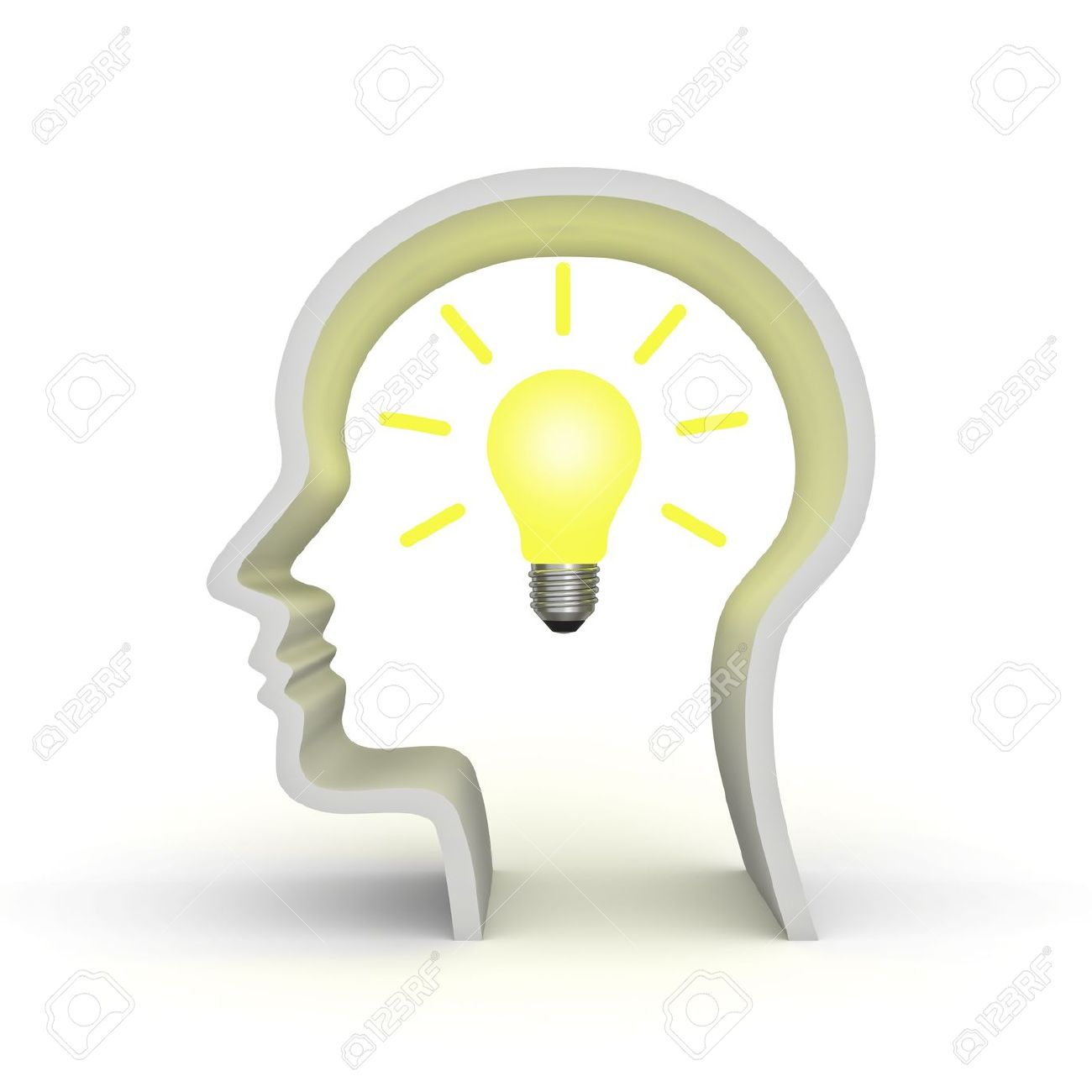 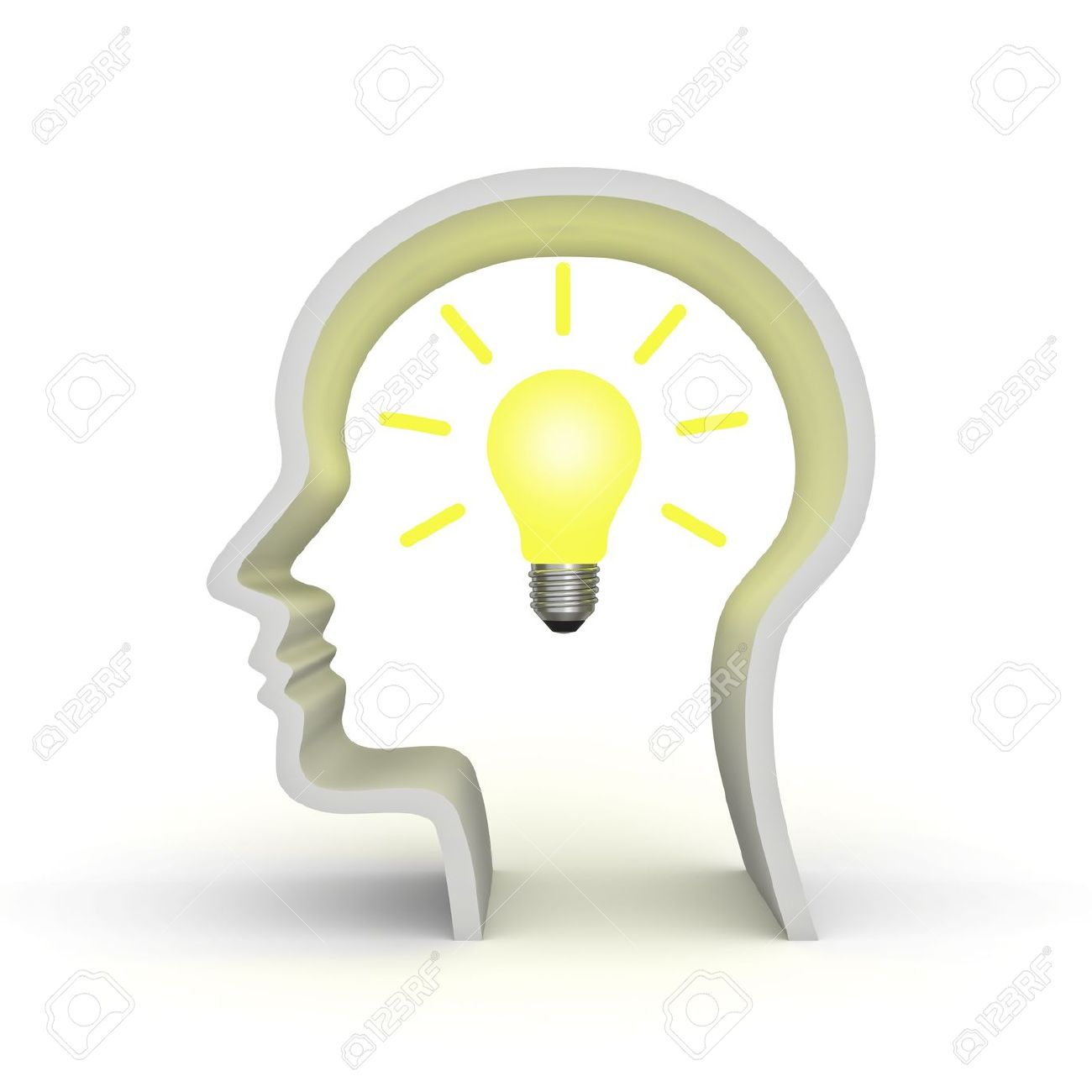 Recent innovations have revolutionized all aspects of human living.  Economies throughout the world are flourishing as a result of innovative technologies, methods, techniques, protocols, processes, and new ways of developing market-place products and services.  Innovation ecosystems have evolved in many nations through federal, state, and city government funding and programs. In addition, incentives such as tax reliefs and low-interest loans have accelerated the pace of innovation.  Presently, top performing businesses at the global level are patenting and copy righting their innovations at an accelerated pace.  As a result, these businesses have robust intellectual property portfolios.  The scope of an innovation includes any technology, discovery, improvement, or invention that is realized through experiments, professional practice, or theoretical analysis.  On the other hand, the term ‘invention’ describes a new and useful process, machine, manufacturing method, composition of matter, or improvement thereof that is deemed legally to be novel and non-obvious.   Both innovations and inventions have to possess unique/new features and benefits/advantages for such classification.Many factors motivate humans to innovate.  These include a need or desire for new and improved products and services, imagination, ideas, and inspiration.   In addition, there is a desire in some minds to synthesize element technologies, methods, and techniques to realize new or improved performance.  Research is also being conducted on the ways to motivate employees to innovate and implement a culture of innovation in an organization with emphasis on a sense of curiosity or enquiry.    Methods for having an open mind, ability to create innovation inspiring spaces, and risk taking are deemed essential for organizations wanting to innovate. One of the most challenging goals in the near future is the human exploration of Mars. This journey lasting up to three years is difficult and innovations are needed to enable such an unprecedented feat for humanity.  